ADD	ARB/21A35/1DRAFT NEW RESOLUTION [arb-4]Provision of assistance and support to Libya
to rebuild its telecommunication sectorThe World Telecommunication Development Conference (Buenos Aires, 2017),recallinga)	Resolution 34 (Rev. Busan, 2014) on assistance and support to countries in special need for rebuilding their telecommunication sector;b)	the noble principles, purposes and objectives enshrined in the Charter of the United Nations and in the Universal Declaration of Human Rights, as well as in the Declaration of Principles adopted by the World Summit on the Information Society;c)	the purposes of the Union as enshrined in Article 1 of the ITU Constitution,consideringa)	that reliable telecommunication systems are indispensable for promoting the socio-economic development of countries, in particular of countries in special need, which are those having suffered from domestic conflicts or war;b)	that the telecommunication infrastructure in Libya has been grievously affected by war;c)	that, under the present conditions, Libya will not be able to rebuild its war-damaged infrastructure and ensure effective operation of its telecommunication sector to meet its social and economic goals without the help of the international community, provided bilaterally or through international organizations,notinga)	the efforts which have been and are being deployed by the Secretary-General and the Director of the Telecommunication Development Bureau (BDT) to provide assistance to countries in special need which have endured armed conflict and war;b)	the technical assistance from BDT for the purpose of telecommunications/information and communication technology development in Member States,resolvesto provide specialized assistance from the three Sectors of the ITU, with the aim of providing assistance and support to Libya to rebuild its telecommunication/ICT infrastructure, create appropriate institutions, build human capacities, formulate legislations in the area of telecommunications, develop a regulatory framework and harness the recognized potential of telecommunications/ICT for the purpose of the social, economic and cultural development of Libya,calls upon Membersto provide all forms of assistance to Libya, whether bilaterally or in the form of executive measures by ITU in this regard,invites the Council to allocate the necessary funds to implement this Resolution, instructs the Director of BDT1	to provide focused assistance in various fields to be identified by Libya;2	to take immediate measures to implement a framework of cooperation, enabling Libya to introduce information and communications technology in a systematic manner in order to achieve sustainable development,requests the Secretary-General1	to inform the Plenipotentiary Conference (Dubai, 2018) of this Resolution and of the need to allocate a special budget for Libya with effect from the beginning of 2019;2	to coordinate the activities of the three Sectors of ITU, in accordance with resolves, above;3	to guarantee the greatest possible effectiveness of the measures taken by the Union for Libya and to submit a periodic report to the Plenipotentiary Conference and ITU Council on the implementation of this Resolution.Reasons:	Libya has endured a lengthy period of war, which has destroyed a large part of the country's infrastructure, particularly the infrastructure of its telecommunication sector. Consequently, by means of this new Resolution, the Arab States call upon ITU, and particularly ITU-D, to provide support and assistance to Libya to enable it to rebuild its telecommunication sector.______________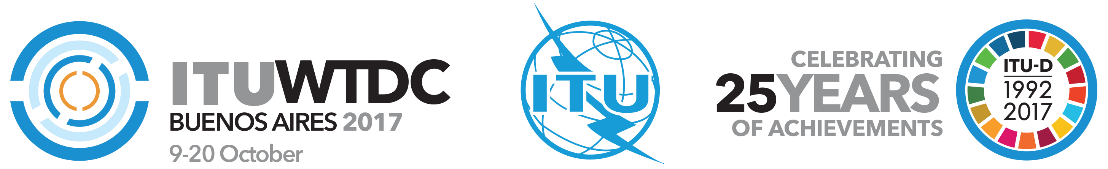 World Telecommunication Development
Conference 2017 (WTDC-17)Buenos Aires, Argentina, 9-20 October 2017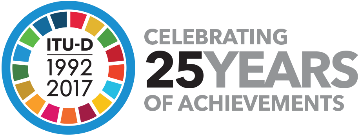 PLENARY MEETINGPLENARY MEETINGAddendum 35 to
Document WTDC-17/21-E24 September 2017Original: ArabicArab StatesArab StatesArab StatesProposed new ResolutionProposed new ResolutionProposed new ResolutionProvision of assistance and support to Libya
to rebuild its telecommunication sectorProvision of assistance and support to Libya
to rebuild its telecommunication sectorProvision of assistance and support to Libya
to rebuild its telecommunication sectorPriority area:	-	Resolutions and RecommendationsSummary:New resolution on providing support and assistance to LibyaExpected results:–References:–Priority area:	-	Resolutions and RecommendationsSummary:New resolution on providing support and assistance to LibyaExpected results:–References:–Priority area:	-	Resolutions and RecommendationsSummary:New resolution on providing support and assistance to LibyaExpected results:–References:–